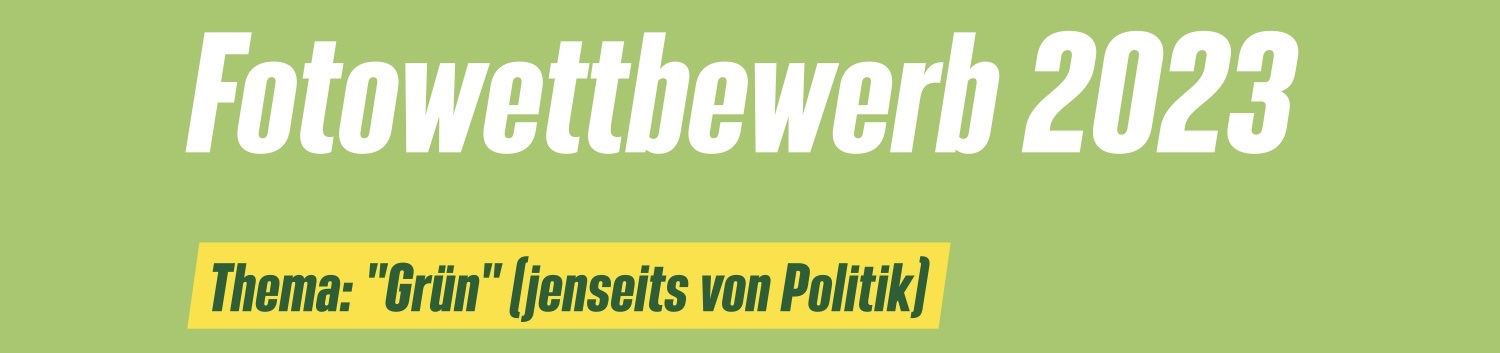 AnmeldungDatum:								Name:											Vorname:										Geburtsdatum:										Adresse:										Hiermit reiche ich folgende Beiträge für den 10. Kaarster Fotowettbewerb 2023 ein:	O digital (per Mail, mind 2 bis max 5 MB/Foto)	O Papierform (mind. 13x18 cm)Foto Nr. 1		Titel: 									Bemerkung: 											Foto Nr. 2		Titel: 									Bemerkung: 											Foto Nr. 3		Titel: 									Bemerkung: 											O Die Bilder sind entsprechend benannt bzw. markiertO Ich erkenne die Teilnahmebedingungen des Kaarster Fotowettbewerbs an und versichere, dass ich über alle Rechte an den eingereichten Bildern verfüge und keine Persönlichkeitsrechte verletzt sindO Ich erkläre mich bereit, dass die eingereichten Bilder durch den Veranstalter zur Ausstellung und weiteren Bearbeitung (Printform) genutzt werden können.O Ich räume dem Veranstalter die räumlich, zeitlich und inhaltlich unbeschränkten, nicht ausschließlichen Nutzungsrechte ein. O Ich möchte mein Bild/meine Bilder nach der Ausstellung (ab August 2023) übernehmen und hole diese persönlich in der Grünen Geschäftsstelle ab.Ort, Datum, Unterschrift:    								